Religia: IIBSI ;                                                           25.05.2020Proszę zapoznać się z tematem i przemyśl swoje zdanie na temat. Jeśli zechcesz  pogadać… odezwij się… na adres: czarnas.nauczanieonline@wp.pl lub i-dziennikZapraszam na konsultacje w każdy poniedziałek 9.15 – 9.45T: Sakrament uzdrawiającej miłości – pokuta i pojednanie.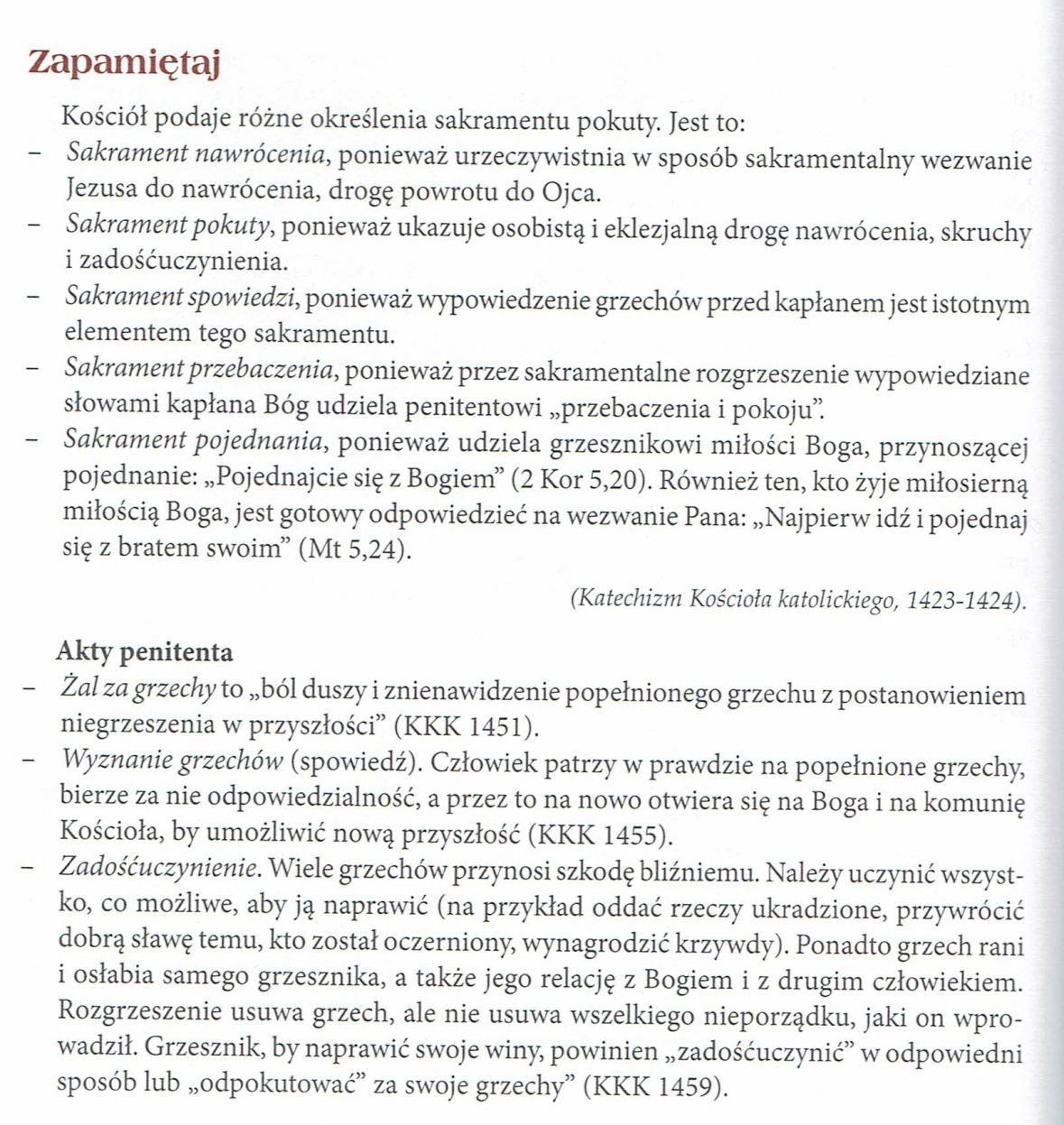 A w innym wydaniuhttps://youtu.be/jVW855KNIT4